Clases de Música 3 Básico Objetivo de la clase: Conocer la caligrafía musical a través de las notas “mi”,”sol”, ”fa” y “la” en el pentágrama y desarrollar la memoria musical a través de una canción Actividad 1Mira y escucha la canción, las veces que sea necesario, apréndete la letra, repitiendo las veces que sea necesario, cuando te la aprendas por completo muéstrale a tu familia y amigos lo que has aprendido..Canción: “Sal de ahí chivita chivita” https://www.youtube.com/watch?v=K9GLvX9rA_0Actividad 2 “Caligrafía Musical”La nota musical: es el elemento a partir del cual se arman las diferentes melodías y armonías en la música ya que cada una de ellas representa un sonido particular e indivisible que, puesta en conjunto con otras, arma un sonido más complejo y duradero. ... Las notas musicales son siete: Do - Re - Mi - Fa - Sol - La - Si. Pentagramas: se destinan a la escritura de música, es decir, para tener registro en un soporte escrito de las notas y los demás signos musicales necesarios para interpretar una melodía. Todas las líneas del pentagrama, así como sus cuatro espacios, se enumeran en dirección abajo-arriba.Actividad 2.1Aprendo a dibujar las notas m usicales en lineas y espacios. Notas  musicales “MI” y “SOL” “FA” y “LA”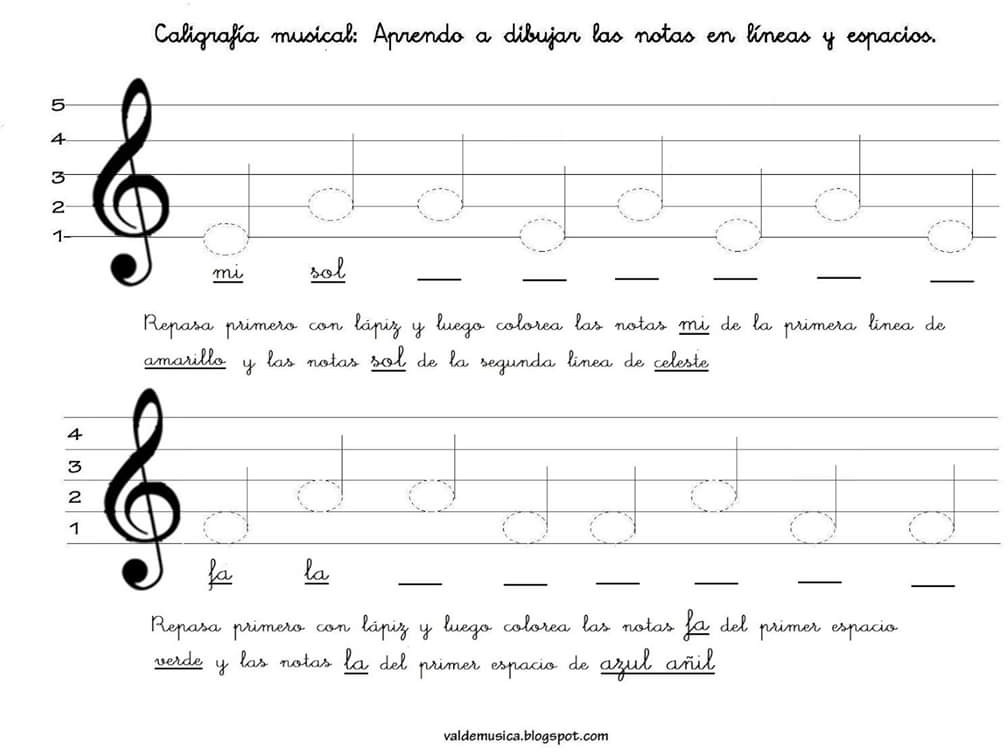 